SCHOOL INFORMATION SHEET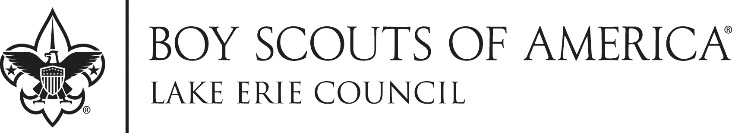 SCHOOL INFORMATION SHEETSCHOOL INFORMATION SHEETSCHOOL INFORMATION SHEETSCHOOL INFORMATION SHEETSCHOOL INFORMATION SHEETSCHOOL INFORMATION SHEETSCHOOL INFORMATION SHEETSCHOOL INFORMATION SHEETSCHOOL INFORMATION SHEETSCHOOL INFORMATION SHEETSCHOOL INFORMATION SHEETSCHOOL INFORMATION SHEETSCHOOL INFORMATION SHEETSchool Contact InformationSchool Contact InformationSchool Contact InformationSchool Contact InformationSchool Contact InformationSchool Contact InformationSchool Contact InformationSchool Contact InformationSchool Contact InformationSchool Contact InformationSchool Contact InformationSchool Contact InformationSchool Contact InformationSchool Contact InformationSchool Name:School Name:School Name:School Name:School Name:School Name:School Name:School Name:School Name:School Name:School Name:Grades:Grades:Grades:School Address:School Address:School Address:School Address:School Address:School Address:School Address:School Phone #:School Phone #:School Phone #:School Phone #:School Phone #:School Phone #:School Phone #:Principal Name:Principal Name:Principal Name:Principal Name:Principal Name:Principal Name:Principal Name:Principal E-mail:Principal E-mail:Principal E-mail:Principal E-mail:Principal E-mail:Principal E-mail:Principal E-mail:Main Contact: (if not principal)Main Contact: (if not principal)Main Contact: (if not principal)Main Contact: (if not principal)Main Contact: (if not principal)Main Contact: (if not principal)Main Contact: (if not principal)Contact E-mail:Contact E-mail:Contact E-mail:Contact E-mail:Contact E-mail:Contact E-mail:Contact E-mail:Do any other Scouting units recruit from this school?  Yes  No      If yes, which unit(s)?Do any other Scouting units recruit from this school?  Yes  No      If yes, which unit(s)?Do any other Scouting units recruit from this school?  Yes  No      If yes, which unit(s)?Do any other Scouting units recruit from this school?  Yes  No      If yes, which unit(s)?Do any other Scouting units recruit from this school?  Yes  No      If yes, which unit(s)?Do any other Scouting units recruit from this school?  Yes  No      If yes, which unit(s)?Do any other Scouting units recruit from this school?  Yes  No      If yes, which unit(s)?Do any other Scouting units recruit from this school?  Yes  No      If yes, which unit(s)?Do any other Scouting units recruit from this school?  Yes  No      If yes, which unit(s)?Do any other Scouting units recruit from this school?  Yes  No      If yes, which unit(s)?Do any other Scouting units recruit from this school?  Yes  No      If yes, which unit(s)?Do any other Scouting units recruit from this school?  Yes  No      If yes, which unit(s)?Do any other Scouting units recruit from this school?  Yes  No      If yes, which unit(s)?Do any other Scouting units recruit from this school?  Yes  No      If yes, which unit(s)?School Dates & EventsSchool Dates & EventsSchool Dates & EventsSchool Dates & EventsSchool Dates & EventsSchool Dates & EventsSchool Dates & EventsSchool Dates & EventsSchool Dates & EventsSchool Dates & EventsSchool Dates & EventsSchool Dates & EventsSchool Dates & EventsSchool Dates & EventsFirst Day of School:First Day of School:First Day of School:Last Day of School:Last Day of School:Last Day of School:Last Day of School:Last Day of School:Start Time:Start Time:Start Time:Start Time:End Time:End Time:Significant School EventsSignificant School EventsSignificant School EventsSignificant School EventsDateDateTimeTimeTimeLocationLocationLocationLocationRecruitment Opportunity?Open HouseOpen HouseOpen HouseOpen HouseSchool Talk & Join Night InformationSchool Talk & Join Night InformationSchool Talk & Join Night InformationSchool Talk & Join Night InformationSchool Talk & Join Night InformationSchool Talk & Join Night InformationSchool Talk & Join Night InformationSchool Talk & Join Night InformationSchool Talk & Join Night InformationSchool Talk & Join Night InformationSchool Talk & Join Night InformationSchool Talk & Join Night InformationSchool Talk & Join Night InformationSchool Talk & Join Night InformationLevel of School Access:  Classroom School Talk      Lunchroom School Talk      No School AccessLevel of School Access:  Classroom School Talk      Lunchroom School Talk      No School AccessLevel of School Access:  Classroom School Talk      Lunchroom School Talk      No School AccessLevel of School Access:  Classroom School Talk      Lunchroom School Talk      No School AccessLevel of School Access:  Classroom School Talk      Lunchroom School Talk      No School AccessLevel of School Access:  Classroom School Talk      Lunchroom School Talk      No School AccessLevel of School Access:  Classroom School Talk      Lunchroom School Talk      No School AccessLevel of School Access:  Classroom School Talk      Lunchroom School Talk      No School AccessLevel of School Access:  Classroom School Talk      Lunchroom School Talk      No School AccessLevel of School Access:  Classroom School Talk      Lunchroom School Talk      No School AccessLevel of School Access:  Classroom School Talk      Lunchroom School Talk      No School AccessLevel of School Access:  Classroom School Talk      Lunchroom School Talk      No School AccessLevel of School Access:  Classroom School Talk      Lunchroom School Talk      No School AccessLevel of School Access:  Classroom School Talk      Lunchroom School Talk      No School AccessSchool Talk Date:School Talk Date:School Talk Presenter(s):School Talk Presenter(s):School Talk Presenter(s):School Talk Presenter(s):School Talk Presenter(s):School Talk Presenter(s):School Talk Presenter(s):School Talk Presenter(s):School Talk Presenter(s):School Talk Presenter(s):School Talk Presenter(s):School Talk Presenter(s):School Talk Time:School Talk Time:School Talk Presenter(s):School Talk Presenter(s):School Talk Presenter(s):School Talk Presenter(s):School Talk Presenter(s):School Talk Presenter(s):School Talk Presenter(s):School Talk Presenter(s):School Talk Presenter(s):School Talk Presenter(s):School Talk Presenter(s):School Talk Presenter(s):Join Night Date:Join Night Date:Join Night Leaders & VolunteersJoin Night Leaders & VolunteersJoin Night Leaders & VolunteersJoin Night Leaders & VolunteersJoin Night Leaders & VolunteersJoin Night Leaders & VolunteersJoin Night Leaders & VolunteersJoin Night Leaders & VolunteersJoin Night Leaders & VolunteersJoin Night Leaders & VolunteersJoin Night Leaders & VolunteersJoin Night Leaders & VolunteersJoin Night Time:Join Night Time:Join Night Leaders & VolunteersJoin Night Leaders & VolunteersJoin Night Leaders & VolunteersJoin Night Leaders & VolunteersJoin Night Leaders & VolunteersJoin Night Leaders & VolunteersJoin Night Leaders & VolunteersJoin Night Leaders & VolunteersJoin Night Leaders & VolunteersJoin Night Leaders & VolunteersJoin Night Leaders & VolunteersJoin Night Leaders & VolunteersJoin Night Location:Join Night Location:Join Night Leaders & VolunteersJoin Night Leaders & VolunteersJoin Night Leaders & VolunteersJoin Night Leaders & VolunteersJoin Night Leaders & VolunteersJoin Night Leaders & VolunteersJoin Night Leaders & VolunteersJoin Night Leaders & VolunteersJoin Night Leaders & VolunteersJoin Night Leaders & VolunteersJoin Night Leaders & VolunteersJoin Night Leaders & VolunteersFlyer InformationFlyer InformationFlyer InformationFlyer InformationFlyer InformationFlyer InformationFlyer InformationFlyer InformationFlyer InformationFlyer InformationFlyer InformationFlyer InformationFlyer InformationFlyer InformationFlyer Access:  Print & Digital Flyers      Print Flyers Only      Digital Flyers Only      No FlyersFlyer Access:  Print & Digital Flyers      Print Flyers Only      Digital Flyers Only      No FlyersFlyer Access:  Print & Digital Flyers      Print Flyers Only      Digital Flyers Only      No FlyersFlyer Access:  Print & Digital Flyers      Print Flyers Only      Digital Flyers Only      No FlyersFlyer Access:  Print & Digital Flyers      Print Flyers Only      Digital Flyers Only      No FlyersFlyer Access:  Print & Digital Flyers      Print Flyers Only      Digital Flyers Only      No FlyersFlyer Access:  Print & Digital Flyers      Print Flyers Only      Digital Flyers Only      No FlyersFlyer Access:  Print & Digital Flyers      Print Flyers Only      Digital Flyers Only      No FlyersFlyer Access:  Print & Digital Flyers      Print Flyers Only      Digital Flyers Only      No FlyersFlyer Access:  Print & Digital Flyers      Print Flyers Only      Digital Flyers Only      No FlyersFlyer Access:  Print & Digital Flyers      Print Flyers Only      Digital Flyers Only      No FlyersFlyer Access:  Print & Digital Flyers      Print Flyers Only      Digital Flyers Only      No FlyersFlyer Access:  Print & Digital Flyers      Print Flyers Only      Digital Flyers Only      No FlyersFlyer Access:  Print & Digital Flyers      Print Flyers Only      Digital Flyers Only      No FlyersSpecial Instructions for Flyers:(Total Number? Separated into Sets? Etc.)Special Instructions for Flyers:(Total Number? Separated into Sets? Etc.)Special Instructions for Flyers:(Total Number? Separated into Sets? Etc.)Special Instructions for Flyers:(Total Number? Separated into Sets? Etc.)Special Instructions for Flyers:(Total Number? Separated into Sets? Etc.)Special Instructions for Flyers:(Total Number? Separated into Sets? Etc.)Special Instructions for Flyers:(Total Number? Separated into Sets? Etc.)Special Instructions for Flyers:(Total Number? Separated into Sets? Etc.)Special Instructions for Flyers:(Total Number? Separated into Sets? Etc.)Special Instructions for Flyers:(Total Number? Separated into Sets? Etc.)Special Instructions for Flyers:(Total Number? Separated into Sets? Etc.)Special Instructions for Flyers:(Total Number? Separated into Sets? Etc.)Special Instructions for Flyers:(Total Number? Separated into Sets? Etc.)Special Instructions for Flyers:(Total Number? Separated into Sets? Etc.)Date Needed:Date Requested:Date Requested:Date Requested:Date Requested:Date Received:Date Received:Date Received:Date Received:Date Received:Date Distributed:Date Distributed:Date Distributed:Date Distributed:All flyer requests should be made via e-mail to your Unit Serving Executive. Please include the date you need the flyers, the total number needed with any special instructions, contact details you would like on the flyer (name, e-mail, phone number), and join night information (date, start/end times, location with address). All flyer requests should be made via e-mail to your Unit Serving Executive. Please include the date you need the flyers, the total number needed with any special instructions, contact details you would like on the flyer (name, e-mail, phone number), and join night information (date, start/end times, location with address). All flyer requests should be made via e-mail to your Unit Serving Executive. Please include the date you need the flyers, the total number needed with any special instructions, contact details you would like on the flyer (name, e-mail, phone number), and join night information (date, start/end times, location with address). All flyer requests should be made via e-mail to your Unit Serving Executive. Please include the date you need the flyers, the total number needed with any special instructions, contact details you would like on the flyer (name, e-mail, phone number), and join night information (date, start/end times, location with address). All flyer requests should be made via e-mail to your Unit Serving Executive. Please include the date you need the flyers, the total number needed with any special instructions, contact details you would like on the flyer (name, e-mail, phone number), and join night information (date, start/end times, location with address). All flyer requests should be made via e-mail to your Unit Serving Executive. Please include the date you need the flyers, the total number needed with any special instructions, contact details you would like on the flyer (name, e-mail, phone number), and join night information (date, start/end times, location with address). All flyer requests should be made via e-mail to your Unit Serving Executive. Please include the date you need the flyers, the total number needed with any special instructions, contact details you would like on the flyer (name, e-mail, phone number), and join night information (date, start/end times, location with address). All flyer requests should be made via e-mail to your Unit Serving Executive. Please include the date you need the flyers, the total number needed with any special instructions, contact details you would like on the flyer (name, e-mail, phone number), and join night information (date, start/end times, location with address). All flyer requests should be made via e-mail to your Unit Serving Executive. Please include the date you need the flyers, the total number needed with any special instructions, contact details you would like on the flyer (name, e-mail, phone number), and join night information (date, start/end times, location with address). All flyer requests should be made via e-mail to your Unit Serving Executive. Please include the date you need the flyers, the total number needed with any special instructions, contact details you would like on the flyer (name, e-mail, phone number), and join night information (date, start/end times, location with address). All flyer requests should be made via e-mail to your Unit Serving Executive. Please include the date you need the flyers, the total number needed with any special instructions, contact details you would like on the flyer (name, e-mail, phone number), and join night information (date, start/end times, location with address). All flyer requests should be made via e-mail to your Unit Serving Executive. Please include the date you need the flyers, the total number needed with any special instructions, contact details you would like on the flyer (name, e-mail, phone number), and join night information (date, start/end times, location with address). All flyer requests should be made via e-mail to your Unit Serving Executive. Please include the date you need the flyers, the total number needed with any special instructions, contact details you would like on the flyer (name, e-mail, phone number), and join night information (date, start/end times, location with address). All flyer requests should be made via e-mail to your Unit Serving Executive. Please include the date you need the flyers, the total number needed with any special instructions, contact details you would like on the flyer (name, e-mail, phone number), and join night information (date, start/end times, location with address). 